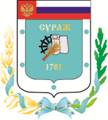 Контрольно-счетная палата Суражского муниципального района243 500, Брянская область, г. Сураж, ул. Ленина, 40  Тел. (48330) 2-11-45, E-mail:c.palata@yandex.ruЗаключениеКонтрольно-счетной палаты Суражского муниципального районана  проект решения Совета народных депутатов города Суража «О внесении изменений в Решение Совета народных депутатов города Суража № 30 от 16.12.2019 года «О бюджете Суражского городского поселения Суражского муниципального района Брянской области на 2020 год и плановый период 2021 и 2022 годов»     17 марта 2020 года                                                                                    г. Сураж1.    Основание для проведения экспертизы: Федеральный закон от 07.02.2011 года  №6-ФЗ «Об общих принципах организации и деятельности контрольно-счетных органов субъектов Российской Федерации и муниципальных образований», ст. 5 Положения «О Контрольно-счетной палате Суражского муниципального района», утвержденного Решением Суражского районного Совета народных депутатов от 26.12.2014 года №59, приказа № 4 от 17.03.2020 года.2.    Цель экспертизы: определение достоверности и обоснованности расходных обязательств бюджета муниципального образования «город Сураж» и проекта решения Совета народных депутатов города Суража «О внесении изменений в Решение Совета народных депутатов города Суража № 30 от 16.12.2019 года «О бюджете Суражского городского поселения Суражского муниципального района Брянской области на 2020 год и плановый период 2021 и 2022 годов».3.    Предмет экспертизы: проект решения Совета народных депутатов города Суража «О внесении изменений в Решение Совета народных депутатов города Суража № 30 от 16.12.2019 года «О бюджете Суражского городского поселения Суражского муниципального района Брянской области на 2020 год и плановый период 2021 и 2022 годов», материалы и документы финансово-экономических обоснований указанного проекта в части, касающейся расходных обязательств муниципального образования «город Сураж». Проект решения Совета народных депутатов города Суража «О внесении изменений в Решение Совета народных депутатов города Суража № 30 от 16.12.2019 года «О бюджете Суражского городского поселения Суражского муниципального района Брянской области на 2020 год и плановый период 2021 и 2022 годов» (далее – проект Решения), представлен на экспертизу в Контрольно-счетную палату Суражского муниципального района 17 марта  2020 года в составе с:- пояснительной запиской к проекту Решения; - проектом постановления администрации Суражского района «О внесении изменений в постановление администрации Суражского района от 29.12.2018 года №1280 «Об утверждении муниципальной программы «Реализация полномочий администрации Суражского района на территории Суражского городского поселения Суражского муниципального района Брянской области (2019-2024 годы)»;- проектом постановления администрации Суражского района «О внесении изменений в постановление администрации Суражского района от 28.11.2017 года №1220 «Формирование современной городской среды на территории Суражского городского поселения Суражского муниципального района Брянской области (2018-2022 годы)».Представленным проектом Решения предлагается изменить основные характеристики бюджета муниципального образования «город Сураж», к которым, в соответствии с п. 1 ст. 184.1 БК РФ, относятся:- общий объем доходов в сумме 65203,8 тыс. рублей;- общий объем расходов в сумме 68104,7 тыс. рублей;- дефицит бюджета в сумме 2900,9 тыс. рублей.Проектом Решения вносятся изменения в основные характеристики бюджета на 2019 год,  в том числе:- доходы бюджета по сравнению с утвержденным бюджетом увеличиваются на сумму 3814,8 тыс. руб., или на 6,2% и составят 65203,8 тыс. рублей; - расходы бюджета по сравнению с утвержденным бюджетом увеличиваются на сумму 6715,7 тыс. руб., или на 10,9% и составит 68104,7 тыс. рублей.- дефицит бюджета увеличивается на 2900,9 тыс. рублей, или на 100% и составит 2900,9 тыс. рублей.Вносятся изменения в пункт 12 решения в части изменения ассигнований дорожного фонда - «Установить общий объем бюджетных ассигнований дорожного фонда Суражского городского поселения Суражского муниципального района Брянской области на 2020 год в сумме 31055,1 тыс. рублей (+2268,9 тыс. рублей), на 2021 год в сумме  23912,9 тыс. рублей, на 2022 год в сумме 26010,5 рублей».Вносятся изменения в пункт 13 решения в части изменения межбюджетных трансфертов – «Утвердить объем межбюджетных трансфертов, получаемых из других бюджетов бюджетной системы Российской Федерации, на 2020 год в сумме 24382,0 тыс. рублей, на 2021 год в сумме 16111,5 тыс. рублей, на 2022 год в сумме 18122,4 тыс. рублей.                              Изменение доходной части бюджета  На 2020 год Налоговые и неналоговые доходы составят 40727,2 тыс. рублей (+750,2 тыс. рублей), из них	- доходы от сдачи в аренду имущества, составляющего государственную (муниципальную) казну (за исключением земельных участков) составят 0,00 тыс. рублей    (- 491,0 тыс. рублей);	- вводится строка: «доходы от перечисления части прибыли, оставшейся после уплаты налогов и иных обязательных платежей муниципальных унитарных предприятий, созданных городскими поселениями» в сумме  5,0 тыс. рублей;	- вводится строка: «прочие поступления от использования имущества, находящегося в собственности городских поселений» в сумме  8,5 тыс. рублей;	- вводится строка: «доходы от реализации иного имущества, находящегося в собственности городских поселений» в сумме  – 1227,7 тыс. рублей;Безвозмездные поступления составят  24 476,6 тыс. рублей (+3 064,6 тыс. рублей), из них	- вводится строка: «субсидии бюджетам городских поселений на государственную поддержку малого и среднего предпринимательства в субъектах Российской Федерации» в сумме  2 970,0 тыс. рублей;	- вводится строка: «прочие безвозмездные поступления в бюджеты городских поселений» в сумме  94,6 тыс. рублей.Изменение доходов на 2020-2021 годы не проектом предусматривается.                       Изменение расходной части бюджета Дополнительные ассигнования на 2020 год предусматриваются по следующим разделам: - раздел 04 00 «Национальная экономика» составит 34 989,0 тыс. рублей (+5 883,9 тыс. рублей), в том числе-подраздел 04 09 «Дорожное хозяйство (дорожные фонды)» составит  31 055,0 тыс. рублей (+2 168,9 тыс. рублей), в том числе- обеспечение сохранности автомобильных дорог и условий безопасности движения по ним (ЦСР 0101181610) составит 14 421,3 тыс. рублей                        (+1 948,9 тыс. рублей);- обеспечение сохранности автомобильных дорог и условий безопасности движения по ним (ЦСР 01011S6170) составит 16 633,8 тыс. рублей (+219,9 тыс. рублей);- подраздел 04 12 «Другие вопросы в области национальной экономики» составит 3 835,0 тыс. рублей (+3 715,0 тыс. рублей), в том числе- вводится строка: «мероприятия по землеустройству и землепользованию» в сумме 745,0 тыс. рублей;- мероприятия в сфере архитектуры и градостроительства в сумме 85,0 тыс. рублей (-15,0 тыс. рублей);- поддержка малого и среднего предпринимательства в сумме 5,0 тыс.рублей (-15,0 тыс. рублей);- вводится строка: «государственная поддержка малого и среднего предпринимательства в субъектах Российской Федерации» в сумме 3 000,0 тыс. рублей;- раздел 05 00 «Жилищно-коммунальное хозяйство» составит 25 986,0 тыс. рублей  (+831,7 тыс. рублей), в том числе- подраздел 05 03 «Благоустройство» составит 24 486,0 тыс. рублей                              (+831,7 тыс. рубля), в том числе- озеленение территории в сумме  250,3 тыс. рублей (+0,3 тыс. рублей);- мероприятия по благоустройству в сумме  15 813,9 тыс. рублей                         (+736,9 тыс. рублей);- вводится строка: «мероприятия по благоустройству дворовых территорий за счет безвозмездных поступлений» в сумме 94,6 тыс. рублей.В целом проектом Решения предусматривается увеличение ассигнований на финансирование 3 муниципальных программ: 01 - муниципальная программа «Реализация полномочий администрации Суражского района на территории Суражского городского поселения Суражского муниципального района (2019-2024 годы)» составит 52 094,0 тыс. рублей (+3 636,1 тыс. рублей), в том числе - основное мероприятие «Эффективное руководство и управление по решению вопросов местного значения» составит 51 593,8 тыс. рублей  (+3 636,1 тыс. рублей);02 - муниципальная программа «Формирование современной городской среды на территории Суражского городского поселения Суражского муниципального района Брянской области на 2018-2024 годы» составит 5 972,0 тыс. рублей (+94,6 тыс. рубля).03 - муниципальная программа «Развитие малого и среднего предпринимательства на территории Суражского городского поселения Суражского муниципального района» (2016-2020 годы) составит  3 005,0 тыс. рублей (+2 985,0 тыс. рублей);Изменение ассигнований на реализацию муниципальных программтыс. руб.Утвержденные назначения расходной части на 2021-2022 года не изменятся.Непрограммные расходы бюджета не изменились.                     Источники финансирования дефицитаПервоначальным Решением о бюджете городской бюджет был утвержден бездефицитным. При утверждении бюджета на очередной финансовый год решением о бюджете утверждаются источники его финансирования. Согласно Решения Совета народных депутатов города Суража № 30 от 16.12.2019 года «О бюджете Суражского городского поселения Суражского муниципального района Брянской области на 2020 год и плановый период 2021 и 2022 годов» финансовый отдел администрации Суражского района наделяется полномочиями главного администратора источников финансирования дефицита бюджета. При проведении экспертизы проекта Решения установлено, что администрацией Суражского района утверждены источники финансирования дефицита бюджета. Проектом Решения дефицит бюджета в 2020 году прогнозируется в сумме 2900,9 тыс. руб., где источниками финансирования дефицита бюджета является изменение остатков средств на счетах по учету средств бюджета:         - увеличение прочих остатков денежных средств бюджетов городских поселений – 65203,8 тыс. рубля;         - уменьшение прочих остатков денежных средств бюджетов городских поселений – 68104,7 тыс. рублей;         - итого источников внутреннего финансирования дефицита – 2900,9 тыс. рублей (остатки бюджетных средств на 1 января 2020 года).Выводы и предложенияВ результате проведения экспертизы установлено, проект решения Совета народных депутатов города Суража «О внесении изменений в Решение Совета народных депутатов города Суража № 30 от 16.12.2019 года «О бюджете Суражского городского поселения Суражского муниципального района Брянской области на 2020 год и плановый период 2021 и 2022 годов» не противоречит  нормам Бюджетного кодекса РФ, муниципально-правовым актам Совета народных депутатов города Суража.Контрольно-счетная палата Суражского муниципального  района,  рекомендует проект решения Совета народных депутатов города Суража «О внесении изменений в Решение Совета народных депутатов города Суража № 30 от 16.12.2019 года «О бюджете Суражского городского поселения Суражского муниципального района Брянской области на 2020 год и плановый период 2021 и 2022 годов» к рассмотрению. Председатель Контрольно-счетной палатыСуражского муниципального района                                                 Н.В. ЖидковаНаименованиеМПБюджетные ассигнования на 2020 годБюджетные ассигнования на 2020 годОткло-нения (+,-)Откло-нения (%)НаименованиеМПУтвержденные решением о бюджете от 16.12.2019   №30 С учетом изменений согласно представленного проектаОткло-нения (+,-)Откло-нения (%)«Реализация полномочий администрации Суражского района на территории муниципального образования «город Сураж» на 2019-2024 годы»0148457,952094,0+3636,17,5«Формирование современной городской среды на территории муниципального образования «город Сураж» Брянской области на 2018-2022 годы»025877,45972,0+94,61,6«Развитие малого и среднего предпринимательства на территории Суражского городского поселения Суражского муниципального района» (2016-2020 годы)0320,03005,0+2985,0В 150,3 раза